2020 Swain County 4-H Market Lamb Record Book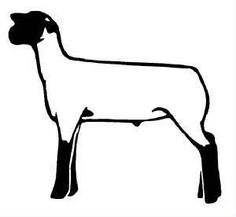 Name:	_____________________________________ Birth Date:	___________________ Address: _________________________________________________________________ Town: _________________________ Zip: _________ Grade in School: ______________Parents'/ Guardians' Names:	_________________________________________________ Parents’/ Guardians’ Signature: _______________________________________________4H Member:	_____ 	Club Name:	___________________________________________ FFA Member:	_____ 	School Name:	___________________________________________Leader's Signature:	_______________________________________________________ Agent's Signature:	_______________________________________________________Project Record: I purchased my animal(s) from(breeder)______________________________on (date) _______. It (they) weighed (tag or id # &weight)_______________________________. I began feeding it (them) on (date)_________and tagging took place (date)_________. I weighed it (them) several more times and the weights were (tag, date & weight) ______ _____________________________________________________________________. Deworming took place (date)__________ using (product)_______________________. The dewormer has a withdrawal time of ____________. My animal became sick (yes or no) and was treated with (date & product)____________________. This product has a withdrawal time of_______________. I trimmed my animal(s) hooves on (date) ____________ and sheared it (them) on ______________. I washed my animal(s) (dates)____________________________ and took it (them) to the show on (date) in a (type of transportation used) __________________. The show day is (date) _________ and the sale day is (date)____________.Feed and Hay Record:Lamb Record:Misc. Expenses (List) Attach additional sheets if needed (Veterinary Costs, Medications, Pen Materials, Fencing Materials, Etc.) Final Record:Project Evaluation:For each question below, place a check mark for your best answerName the livestock club fundraisers you helped with this year: ______________________________________________________________________________Name the out-of-county shows (if any) that you participated in: ______________________________________________________________________________Story:Please write a story about your project. Include any unusual event, any learning experience and what you would like to achieve with your livestock project. Include what you want to learn next year. Attach additional sheets, if necessary. Cloverbuds (ages 5-8) bullet pointsJuniors	(ages 9-13) ½ pageSeniors (ages 14-18) 1 pageFeed Type% Protein PoundsCostTotal WeightTotal CostDateLamb NumberWeightCostTotalItemCostTotal:1.Date Project Started1.Date Project Started1.Date Project Started1.Date Project Started1.Date Project Started2.Date Project Ended2.Date Project Ended2.Date Project Ended2.Date Project Ended2.Date Project Ended3.Final WeightTag #WeightTag #WeightTotal (Both Lambs)3.Final Weight4.Starting Weight4.Starting WeightTotal4.Starting Weight4.Starting Weight5.Weight Gain (3-4)5.Weight Gain (3-4)Total5.Weight Gain (3-4)5.Weight Gain (3-4)6.Number of days on feed (2-1)6.Number of days on feed (2-1)6.Number of days on feed (2-1)6.Number of days on feed (2-1)6.Number of days on feed (2-1)7.Average Daily Gain(Divide 5 by 6)7.Average Daily Gain(Divide 5 by 6)ADGADGTotal ADG7.Average Daily Gain(Divide 5 by 6)7.Average Daily Gain(Divide 5 by 6)8.Total Pounds of Feed(Divide in half if 2 lambs)8.Total Pounds of Feed(Divide in half if 2 lambs)lbslbsTotal8.Total Pounds of Feed(Divide in half if 2 lambs)8.Total Pounds of Feed(Divide in half if 2 lambs)9.Feed per lb. of gain (FE)(Divide 8 by 5)9.Feed per lb. of gain (FE)(Divide 8 by 5)FEFEAverage9.Feed per lb. of gain (FE)(Divide 8 by 5)9.Feed per lb. of gain (FE)(Divide 8 by 5)10.Cost of Lambs(from table on page 2)10.Cost of Lambs(from table on page 2)CostCostTotal10.Cost of Lambs(from table on page 2)10.Cost of Lambs(from table on page 2)11.Cost of Feed(Divide in half if 2 lambs)11.Cost of Feed(Divide in half if 2 lambs)Total11.Cost of Feed(Divide in half if 2 lambs)11.Cost of Feed(Divide in half if 2 lambs)12.Cost of misc. (from table above)12.Cost of misc. (from table above)Total12.Cost of misc. (from table above)12.Cost of misc. (from table above)13.Total Costs (10+11+12)13.Total Costs (10+11+12)Total13.Total Costs (10+11+12)13.Total Costs (10+11+12)14a.Packer Price for first lamb ($0 if not sold to packer)14a.Packer Price for first lamb ($0 if not sold to packer)14a.Packer Price for first lamb ($0 if not sold to packer)14a.Packer Price for first lamb ($0 if not sold to packer)14a.Packer Price for first lamb ($0 if not sold to packer)14b.Packer Price for second lamb ($0 if not sold to packer)14b.Packer Price for second lamb ($0 if not sold to packer)14b.Packer Price for second lamb ($0 if not sold to packer)14b.Packer Price for second lamb ($0 if not sold to packer)14b.Packer Price for second lamb ($0 if not sold to packer)14c.Sponsor Price received in sale14c.Sponsor Price received in sale14c.Sponsor Price received in sale14c.Sponsor Price received in sale14c.Sponsor Price received in sale15.Total Lamb Income (14a+14b+14c)15.Total Lamb Income (14a+14b+14c)15.Total Lamb Income (14a+14b+14c)15.Total Lamb Income (14a+14b+14c)15.Total Lamb Income (14a+14b+14c)16.Profit or loss (15-13)16.Profit or loss (15-13)16.Profit or loss (15-13)16.Profit or loss (15-13)16.Profit or loss (15-13)Placing of LambPlacing of LambTag #PlacingTag #PlacingPlacing of LambPlacing of LambAnimals ShownCheck allthat applySteerHeiferMkt HogMkt LambMkt GoatYears InShowAnimals ShownCheck allthat applyOn my ownWithparents helpMy parents did thisI fed my animalI trained my animalI wrote letters to my buyers